1GeneratedBy:	PlantMiscPurchaseOrderaROksicovaRequiredDate: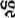 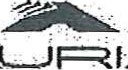 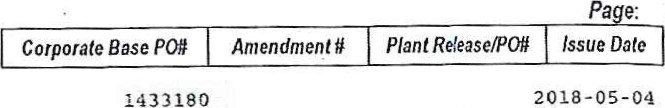 MS一一OrmattonlScon1 ans 1101eS	purchase0de	and	ap一 乛inallWithany3 partyW…一ho pnorwrittenCO一一S Of	eo冖冖0、P0n40n0 一 一00、、shipping 一一 and AuriaSolutionsoritsaffectedaffiliates123Com C 一Line Status	PartNumberDescd(on	FromDate	ThruDa Code Code	Quantity	PdorPdce	CurrentPrfce	ExtendedPrlceDivisionmepartmentAURIASOLUTIONS , EUROPEOPERATIONSCSSCoNONE	NOESupplierHeadquartersN11666|001 ZÖRAVOTNIUSTAVSESIDLEM SupplierShippingPointN11666,001 ZDRAVOTNLUSTAVSESIDLEt'1MOSKEVSKA15USTINADLABEMCZECHREPUBLIC	40Q01 CZ§. Krtek	martin.krtek@zuusti.cz Phone:AddedAddedAddedCom C 一Line Status	PartNumberDescd(on	FromDate	ThruDa Code Code	Quantity	PdorPdce	CurrentPrfce	ExtendedPrlceDivisionmepartmentAURIASOLUTIONS , EUROPEOPERATIONSCSSCoNONE	NOESupplierHeadquartersN11666|001 ZÖRAVOTNIUSTAVSESIDLEM SupplierShippingPointN11666,001 ZDRAVOTNLUSTAVSESIDLEt'1MOSKEVSKA15USTINADLABEMCZECHREPUBLIC	40Q01 CZ§. Krtek	martin.krtek@zuusti.cz Phone:Measurxngworkmusculest-reg3240,5182230Measuringwork	H143240,5182230Transport3240,5 82240ThisPurchaseOrder,purchase0、delinksAuriaSolutionsrovidedon冖"Auria")theAuriapurchasewebSit bySu名一一0冖 巴一provideBu一、0、written d一乛00一0冖0冖0m00一•0口heBuyer.As冖 who= 乛•amilymember、ell'=一0一0 00h、erifsuch0he冖employeecu 0m0is冖00invoonv =00一一0 = 一:0 冖0一0一一0h一pwithCom C 一Line Status	PartNumberDescd(on	FromDate	ThruDa Code Code	Quantity	PdorPdce	CurrentPrfce	ExtendedPrlceDivisionmepartmentAURIASOLUTIONS , EUROPEOPERATIONSCSSCoNONE	NOESupplierHeadquartersN11666|001 ZÖRAVOTNIUSTAVSESIDLEM SupplierShippingPointN11666,001 ZDRAVOTNLUSTAVSESIDLEt'1MOSKEVSKA15USTINADLABEMCZECHREPUBLIC	40Q01 CZ§. Krtek	martin.krtek@zuusti.cz Phone:Measurxngworkmusculest-reg3240,5182230Measuringwork	H143240,5182230Transport3240,5 82240ThisPurchaseOrder,purchase0、delinksAuriaSolutionsrovidedon冖"Auria")theAuriapurchasewebSit bySu名一一0冖 巴一provideBu一、0、written d一乛00一0冖0冖0m00一•0口heBuyer.As冖 who= 乛•amilymember、ell'=一0一0 00h、erifsuch0he冖employeecu 0m0is冖00invoonv =00一一0 = 一:0 冖0一0一一0h一pwithCom C 一Line Status	PartNumberDescd(on	FromDate	ThruDa Code Code	Quantity	PdorPdce	CurrentPrfce	ExtendedPrlceDivisionmepartmentAURIASOLUTIONS , EUROPEOPERATIONSDeliveryTerms/PaymentTermsFreeCarrierSupplierHeadquartersN11666|001 ZÖRAVOTNIUSTAVSESIDLEM SupplierShippingPointN11666,001 ZDRAVOTNLUSTAVSESIDLEt'1MOSKEVSKA15USTINADLABEMCZECHREPUBLIC	40Q01 CZ§. Krtek	martin.krtek@zuusti.cz Phone:Measurxngworkmusculest-reg3240,5182230Measuringwork	H143240,5182230Transport3240,5 82240ThisPurchaseOrder,purchase0、delinksAuriaSolutionsrovidedon冖"Auria")theAuriapurchasewebSit bySu名一一0冖 巴一provideBu一、0、written d一乛00一0冖0冖0m00一•0口heBuyer.As冖 who= 乛•amilymember、ell'=一0一0 00h、erifsuch0he冖employeecu 0m0is冖00invoonv =00一一0 = 一:0 冖0一0一一0h一pwithCom C 一Line Status	PartNumberDescd(on	FromDate	ThruDa Code Code	Quantity	PdorPdce	CurrentPrfce	ExtendedPrlceG/LAccountNumberDeliveryTerms/PaymentTermsFreeCarrierSupplierHeadquartersN11666|001 ZÖRAVOTNIUSTAVSESIDLEM SupplierShippingPointN11666,001 ZDRAVOTNLUSTAVSESIDLEt'1MOSKEVSKA15USTINADLABEMCZECHREPUBLIC	40Q01 CZ§. Krtek	martin.krtek@zuusti.cz Phone:2018,05,06 Fees2018|05,06 Fees2018,05|06OUTSIDERAmendment0 rderTennsan atwww•aurimAuriaand一 0no00immed一anyemp一0Y00 0=一冖00a、00一一it一090冖、000Buyer•Any=一Com C 一Line Status	PartNumberDescd(on	FromDate	ThruDa Code Code	Quantity	PdorPdce	CurrentPrfce	ExtendedPrlceG/LAccountNumberDeliveryTerms/PaymentTermsFreeCarrierSupplierHeadquartersN11666|001 ZÖRAVOTNIUSTAVSESIDLEM SupplierShippingPointN11666,001 ZDRAVOTNLUSTAVSESIDLEt'1MOSKEVSKA15USTINADLABEMCZECHREPUBLIC	40Q01 CZ§. Krtek	martin.krtek@zuusti.cz Phone:9999,尸2,31 9999,12,319999,12,31RVICEp冖ch eRequi Conditionswhi lutions.com fi一一 underantelyuponb000m0…一一一0supplier 一00冖0乛=一0Bu0 0♂冖一0 00冖0、、Com C 一Line Status	PartNumberDescd(on	FromDate	ThruDa Code Code	Quantity	PdorPdce	CurrentPrfce	ExtendedPrlceG/LAccountNumberDeliveryTerms/PaymentTermsFreeCarrierSupplierHeadquartersN11666|001 ZÖRAVOTNIUSTAVSESIDLEM SupplierShippingPointN11666,001 ZDRAVOTNLUSTAVSESIDLEt'1MOSKEVSKA15USTINADLABEMCZECHREPUBLIC	40Q01 CZ§. Krtek	martin.krtek@zuusti.cz Phone:9999,尸2,31 9999,12,319999,12,31RVICEp冖ch eRequi Conditionswhi lutions.com fi一一 underantelyuponb000m0…一一一0supplier 一00冖0乛=一0Bu0 0♂冖一0 00冖0、、Com C 一Line Status	PartNumberDescd(on	FromDate	ThruDa Code Code	Quantity	PdorPdce	CurrentPrfce	ExtendedPrlceProgramApplicationNONPROD, INDUSTRIALSUPPLIESDeliveryTerms/PaymentTermsFreeCarrierShipToAddressCZECHS.R.0OVEZAKUPY528ZAKUPY47123ZECHREPUBLICVA「Cod CZ06192688Registry(a)aRoksicovaPhone: +4206066498959999,尸2,31 9999,12,319999,12,31RVICEp冖ch eRequi Conditionswhi lutions.com fi一一 underantelyuponb000m0…一一一0supplier 一00冖0乛=一0Bu0 0♂冖一0 00冖0、、Com C 一Line Status	PartNumberDescd(on	FromDate	ThruDa Code Code	Quantity	PdorPdce	CurrentPrfce	ExtendedPrlceProgramApplicationNONPROD, INDUSTRIALSUPPLIESInd.ProcShipToAddressCZECHS.R.0OVEZAKUPY528ZAKUPY47123ZECHREPUBLICVA「Cod CZ06192688Registry(a)aRoksicovaPhone: +420606649895一一乛on•0purch ng:=0s = k00一0-、0Com C 一Line Status	PartNumberDescd(on	FromDate	ThruDa Code Code	Quantity	PdorPdce	CurrentPrfce	ExtendedPrlceProgramApplicationNONPROD, INDUSTRIALSUPPLIESInd.ProcShipToAddressCZECHS.R.0OVEZAKUPY528ZAKUPY47123ZECHREPUBLICVA「Cod CZ06192688Registry(a)aRoksicovaPhone: +420606649895COQor ailabl seOrd0that gan0pp=0冖00m 0 0Com C 一Line Status	PartNumberDescd(on	FromDate	ThruDa Code Code	Quantity	PdorPdce	CurrentPrfce	ExtendedPrlceProgramApplicationNONPROD, INDUSTRIALSUPPLIESECNNumberShipToAddressCZECHS.R.0OVEZAKUPY528ZAKUPY47123ZECHREPUBLICVA「Cod CZ06192688Registry(a)aRoksicovaPhone: +420606649895testhror'ny一00冖 nlysati 一一0Com C 一Line Status	PartNumberDescd(on	FromDate	ThruDa Code Code	Quantity	PdorPdce	CurrentPrfce	ExtendedPrlceProgramApplicationNONPROD, INDUSTRIALSUPPLIESECNNumberShipToAddressCZECHS.R.0OVEZAKUPY528ZAKUPY47123ZECHREPUBLICVA「Cod CZ06192688Registry(a)aRoksicovaPhone: +42060664989548丶00025丶0005、300referencethe ghp1rchase0冖de乛冖00a冖0m00一一、0一-d一冖00一 00 一0、or0000口==0一一Sl n0、benefibased乛s=乛0=0= 0一 0ISinessConductanCom C 一Line Status	PartNumberDescd(on	FromDate	ThruDa Code Code	Quantity	PdorPdce	CurrentPrfce	ExtendedPrlceProgramApplicationNONPROD, INDUSTRIALSUPPLIESECNNumberShipToAddressCZECHS.R.0OVEZAKUPY528ZAKUPY47123ZECHREPUBLICVA「Cod CZ06192688Registry(a)aRoksicovaPhone: +42060664989548丶00025丶0005、300referencethe ghp1rchase0冖de乛冖00a冖0m00一一、0一-d一冖00一 00 一0、or0000口==0一一Sl n0、benefibased乛s=乛0=0= 0一 0ISinessConductanCom C 一Line Status	PartNumberDescd(on	FromDate	ThruDa Code Code	Quantity	PdorPdce	CurrentPrfce	ExtendedPrlceProgramApplicationNONPROD, INDUSTRIALSUPPLIESSANumberShipToAddressCZECHS.R.0OVEZAKUPY528ZAKUPY47123ZECHREPUBLICVA「Cod CZ06192688Registry(a)aRoksicovaPhone: +420606649895,0000·0000,0000lier) 一0=0: 一一the=一=一EthicsWhichCom C 一Line Status	PartNumberDescd(on	FromDate	ThruDa Code Code	Quantity	PdorPdce	CurrentPrfce	ExtendedPrlce~~一0~~YeREQNumber2069029ShipToAddressCZECHS.R.0OVEZAKUPY528ZAKUPY47123ZECHREPUBLICVA「Cod CZ06192688Registry(a)aRoksicovaPhone: +420606649895,0000·0000,0000lier) 一0=0: 一一the=一=一EthicsWhichCom C 一Line Status	PartNumberDescd(on	FromDate	ThruDa Code Code	Quantity	PdorPdce	CurrentPrfce	ExtendedPrlce~~一0~~YeCurrencyCZKBillToAddressA-AHCZECHS·R.0 NOVEZAKUPY528ZAKUPY47123CZECHREPUBLICVATCode:CZ0619268gRegistry…none*designated Phone.,0000·0000,0000lier) 一0=0: 一一the=一=一EthicsWhichCom C 一Line Status	PartNumberDescd(on	FromDate	ThruDa Code Code	Quantity	PdorPdce	CurrentPrfce	ExtendedPrlceWorkO、der/ClassCodeZAKU2017	9ZAKUPY"ROEXPENSESCurrencyCZKBillToAddressA-AHCZECHS·R.0 NOVEZAKUPY528ZAKUPY47123CZECHREPUBLICVATCode:CZ0619268gRegistry…none*designated Phone.1,00001.00001.0000Com C 一Line Status	PartNumberDescd(on	FromDate	ThruDa Code Code	Quantity	PdorPdce	CurrentPrfce	ExtendedPrlceWorkO、der/ClassCodeZAKU2017	9ZAKUPY"ROEXPENSESCurrencyCZKBillToAddressA-AHCZECHS·R.0 NOVEZAKUPY528ZAKUPY47123CZECHREPUBLICVATCode:CZ0619268gRegistry…none*designated Phone.1,00001.00001.0000Com C 一Line Status	PartNumberDescd(on	FromDate	ThruDa Code Code	Quantity	PdorPdce	CurrentPrfce	ExtendedPrlceWorkO、der/ClassCodeZAKU2017	9ZAKUPY"ROEXPENSES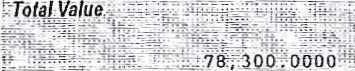 BillToAddressA-AHCZECHS·R.0 NOVEZAKUPY528ZAKUPY47123CZECHREPUBLICVATCode:CZ0619268gRegistry…none*designated Phone.Com C 一Line Status	PartNumberDescd(on	FromDate	ThruDa Code Code	Quantity	PdorPdce	CurrentPrfce	ExtendedPrlceWorkO、der/ClassCodeZAKU2017	9ZAKUPY"ROEXPENSESBillToAddressA-AHCZECHS·R.0 NOVEZAKUPY528ZAKUPY47123CZECHREPUBLICVATCode:CZ0619268gRegistry…none*designated Phone.48、000,000025000.00005丶300·0000Com C 一Line Status	PartNumberDescd(on	FromDate	ThruDa Code Code	Quantity	PdorPdce	CurrentPrfce	ExtendedPrlceWorkO、der/ClassCodeZAKU2017	9ZAKUPY"ROEXPENSESBillToAddressA-AHCZECHS·R.0 NOVEZAKUPY528ZAKUPY47123CZECHREPUBLICVATCode:CZ0619268gRegistry…none*designated Phone.